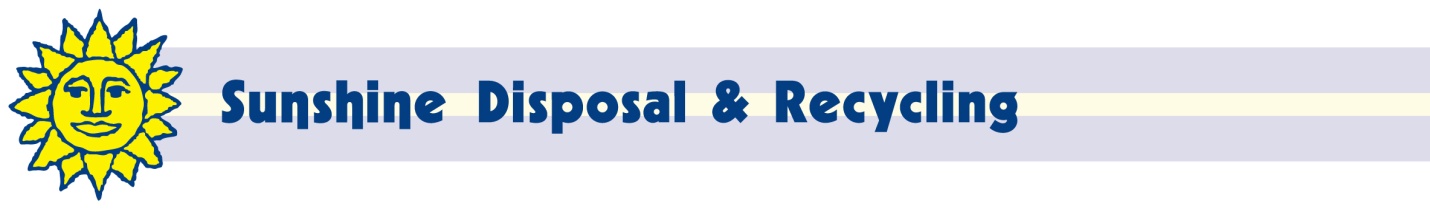 September 19, 2016				Steven V. King, Executive Director and SecretaryWashington Utilities and Transportation CommissionPO Box 47250Olympia, WA 98504-4720Dear Mr. King:Enclosed are proposed revisions to Tariff 3 of Torre Refuse & Recycling d/b/a Sunshine Disposal & Recycling (G-260).The purpose of this filing is to include Appendix ‘A’ which had been inadvertently removed when Tariff 3 was approved in 2009.  The service territory referenced is unchanged from the previous Tariff.Since there is no impact to customers from this filing, the revision is submitted with 7 days notice.If I can be of any further assistance, please contact me at 509-924-5678 x217 or               509-252-3500 (fax) or at johnl@sunshinedisposal.com.Respectfully,John LloydChief Financial Officer